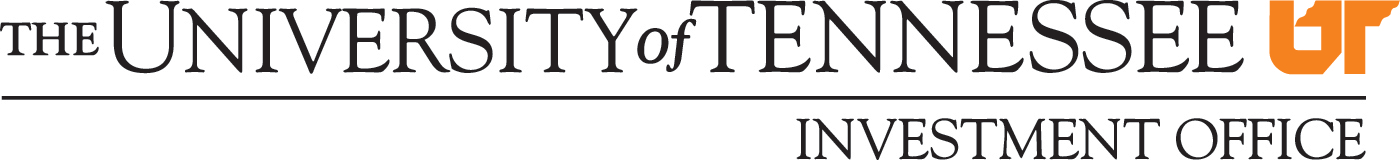 UT System Treasurer Internship Program – Fall 2022This position is meant to advance the goals of UT’s Treasurer’s Office while the intern gains valuable work experience. This position will assist strategic financial projects including an initial project that will include gathering and sorting data related to land and property owned by the University. The program is designed for undergraduate juniors and seniors. Expected hours are 10 hours per week, flexible with the student’s course work for each semester.The Treasurer’s Office oversees financial accounting, cash management, financial reporting, endowment investment accounting, procurement services and risk management. Additional information about the Treasurer’s Office can be found at: 
UT System Treasurer - Treasurer (tennessee.edu)Requirements:Finance or Accounting MajorMinimum 3.0 GPA in finance related coursesProficient in Excel and Adobe DCStrong attention-to-detail skillsStrong organizational skills Preferred:Interest in a career in finance or accountingExperience working with multiple teams to accomplish goalsPlease submit a resume and at least one reference (preferably a University professor) to Blake Reagan at breagan@utk.edu by Aug. 26th. Cover Letter is optional.